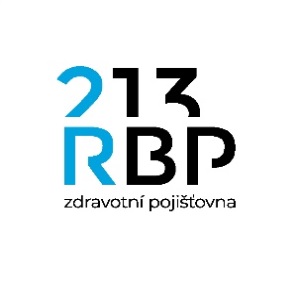 SMLOUVA O REKLAMNÍ SPOLUPRÁCI číslo …........................uzavřená mezi:RBP, zdravotní pojišťovnase sídlem:		Michálkovická 967/108, Slezská Ostrava, 710 00 OstravaIČO: 			47673036DIČ: 			CZ47673036, není plátce DPHzapsaná v obchodním rejstříku vedeném KS v Ostravě, oddíl AXIV, vložka 554jednající:		Ing. Antonínem Klimšou, MBA, výkonným ředitelembankovní spojení:	xxxxxxxxxxxčíslo účtu:		xxxxxxxxxxxoprávněni k jednání: 	ve věcech obchodních:	xxxxxxxxxxx                           	ve věcech technických: 	xxxxxxxxxxx(dále jen „objednatel“)(ve smlouvě společně dále jen „smluvní strany“)aSTRAIGHT BEHAVIOUR s.r.o.se sídlem:		Beskydská 700, 739 61 TřinecIČO: 			27855058zapsaný ve spolkovém rejstříku vedeném Krajským soudem v Ostravě, C 31810zastoupen:		xxxxxxxxxxxbankovní spojení:       xxxxxxxxxxxčíslo účtu:		xxxxxxxxxxxoprávněni k jednání: 	xxxxxxxxxxx(dále jen „zajistitel“) I.Prohlášení o způsobilostiSmluvní strany prohlašují, že jsou způsobilé uzavřít tuto smlouvu, stejně jako způsobilé nabývat v rámci právního řádu vlastním právním jednáním práva a povinnosti.II.Předmět smlouvyPředmětem smlouvy je reklamní spolupráce s paní Markétou Konvičkovou v oblasti Instagramu, která je založena na závazku zajistitele:zveřejnit na svém instagramovém profilu spolupráci s RBP, zdravotní pojišťovnou v „Instagram Stories Highlights“,zveřejnit na svém instagramovém profilu minimálně 2 x příspěvek formou fotografie a 15 x instagram stories s cross-postingem na Facebook, mající vztah k objednateli RBP, zdravotní pojišťovně nebo jejím produktům,v průběhu trvání smlouvy se minimálně 4x účastnit akcí, na kterých vystupuje objednatel jako partner akce nebo její účastník, uvedené akce budou předmětem konzultace s objednatelem.Tato smlouva se uzavírá na dobu určitou od 15.2.2022 do 15.7.2022.III.Cena a platební podmínkyCena za služby uvedené v čl. II. je stanovena dohodou ve výši 150.000,00 Kč bez DPH. Zajistitel je plátcem DPH.                                                                                                                                                                                                                                                           Úhradu provede objednatel na základě této smlouvy ve dvou splátkách po 75.000,00 Kč bez DPH v termínu 15.3.2022 a 15.7.2022.V případě prodlení objednatele s úhradou fakturované částky zavazuje se objednatel uhradit zajistiteli úrok z prodlení ve výši 0,01% z dlužné částky za každý den prodlení.V případě že zaviněním zajistitele nebude realizován předmět smlouvy dle článku II., je objednatel oprávněn požadovat po zajistiteli smluvní pokutu ve výši 5.000,00 Kč. Zaplacením smluvní pokuty není dotčeno právo objednatele na případnou náhradu škody. IV.Ostatní ujednáníSmluvní strany se dohodly, že zveřejňování jednotlivých příspěvků a účast na vybraných akcích bude konzultována s vedoucí odboru marketingu a komunikace.Zajistitel je povinen zaslat plnění smlouvy v elektronické verzi v termínu 31.03. a 30.06.2022.V.Závěrečná ustanoveníTato smlouva je vyhotovena ve dvou originálech, z nichž každá ze smluvních stran obdrží po jednom. Platnosti a účinnosti pak nabývá dnem jejího podpisu poslední ze smluvních stran. Smlouvu lze měnit či doplňovat pouze v písemné formě číslovanými dodatky.Smluvní vztahy neupravené touto smlouvou se řídí ustanoveními zákona č. 89/2012 Sb. – občanský zákoník.Tuto smlouvu lze vypovědět s výpovědní lhůtou v délce 2 měsíce, která počíná běžet od prvního dne následujícího po měsíci, v němž byla výpověď doručena. Nájemní vztah dle této smlouvy lze ukončit před uplynutím sjednané doby nájmu písemnou dohodou ke dni, na kterém se smluvní strany dohodnou.Zajistitel prohlašuje, že ke dni uzavření této smlouvy vůči němu není vedeno řízení dle zákona č. 182/2006 Sb., o úpadku a způsobech jeho řešení (insolvenční zákon), ve znění pozdějších předpisů, a zároveň se zavazuje objednatele o všech skutečnostech o hrozícím úpadku bezodkladně informovat. Objednatel pro účely efektivní komunikace se zajistitelem a případně pro účely plnění smlouvy či svých zákonných povinností v nezbytném rozsahu shromažďuje a zpracovává osobní údaje subjektů údajů uvedených v této smlouvě či se jinak podílejících na plnění této smlouvy. Osobní údaje jsou zpracovávány po dobu, po kterou tyto subjekty údajů plní role a úkoly související s touto smlouvou, a to v průběhu účinnosti této smlouvy a dobu nutnou pro vypořádání práv a povinností ze smlouvy a dále po dobu nutnou pro jejich uchovávání v souladu s příslušnými právními předpisy. Zajistitel se zavazuje tyto subjekty údajů o zpracování informovat a předat jim informace v Zásadách zpracování osobních údajů pro dodavatele a další osoby dostupných na internetové adrese https://www.rbp213.cz/cs/ochrana-osobnich-udaju-gdpr/a-125/.Smluvní strany prohlašují, že smlouva byla uzavřena na základě jejich pravé a svobodné vůle, prosté omylu, že byly s obsahem smlouvy seznámeny, souhlasí s ním a na důkaz toho připojují v závěru své podpisy.V Třinci dne……………	                                  V Ostravě dne …………………. ……………………….……………	 		……………………………….        xxxxxxxxxxx		      		              Ing. Antonín Klimša, MBA        xxxxxxxxxxx        		         	                     výkonný ředitel	